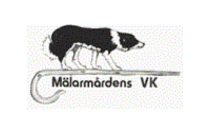 Protokoll fört vid möte i Mälarmårdens vallhundsklubb 5 Maj 2021Plats: Digitalt- TelefonmöteNärvarande: Mikaela Prim, Hans Wirström, Martina Nilsson, Jenny Öberg, Nina Sundelin, Sanna Engborg, Erica Rosendahl
§1 Mötets öppnas§2 Val av sekreterare och justeringsmanSekreterare – Erica RosendahlJusterare – Jenny Öberg 
§3 Godkännande av dagordning Styrelsen godkänner dagordningen
§4 Föregående protokollÄndringar ang avgiften på tävling, swishavgiften ingår i priset på 275 kr.
§5 Ekonomi105 061 kr på kontot. Cirka 86 tusen kvar efter räkningar och startavgifter som ska betalas tillbaka.
§6 MedlemsvårdArrangerade en funktionärsvallning efter tävlingarna på Solängen 2021-05-04 som var mycket uppskattad.§7 TävlingarFyra IK1 tävlingar, flutit på bra med Corona anpassningarna. 
Diskuterat lite olika tävlingar, och eventuella besättningar/marker.
§8 Tävlingsledare

Om tävlingsledaren ser en halt hund på plats betalas pengarna tillbaka.
Sanna frågar Sara Wallgren om hon är intresserad att gå tävlingsledarutbildning.
§9 Övriga frågorLilla släpetGolvet på lilla släpet måste bytas. Martina ringer runt och kollar offerter.Inköp
Bläckpennor, spännband, nytt tidtagarur, längre/tjockare animeringsjärn, tält wihtebord tavlaTavla
Monica Moberg-falk har skänkt en tavla till klubben. Vi för en diskussion om hur vi ska förvalta den på bästa sätt.Försäkring
Finns en faktura för försäkring från SVAK i början av förra året, Hasse kontaktar ekonomiansvarig Helena i SVAK för att kolla upp det. §10 Nästa möteOnsdagen den 18 augusti klockan 19.30Mötet avslutas  Justeras				Sekreterare